Tafel Ophrys calliantha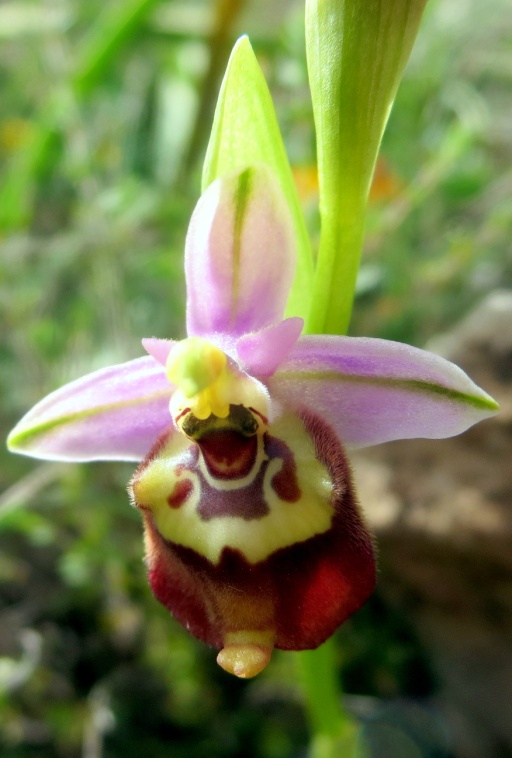 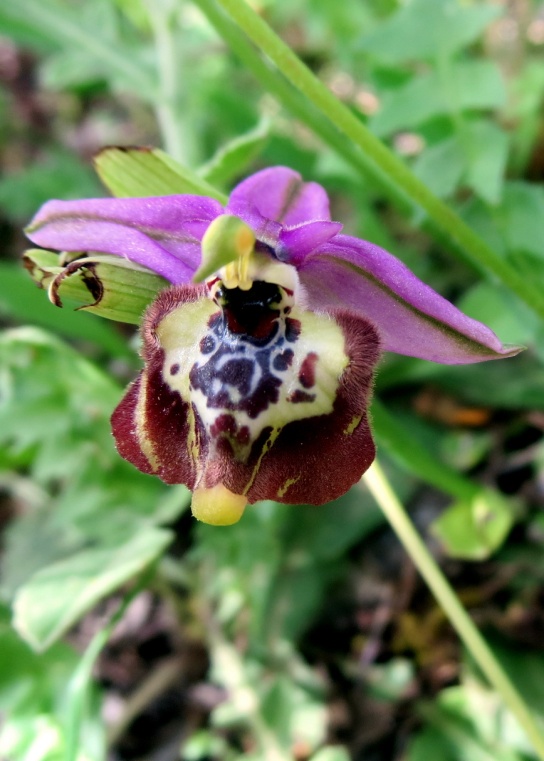 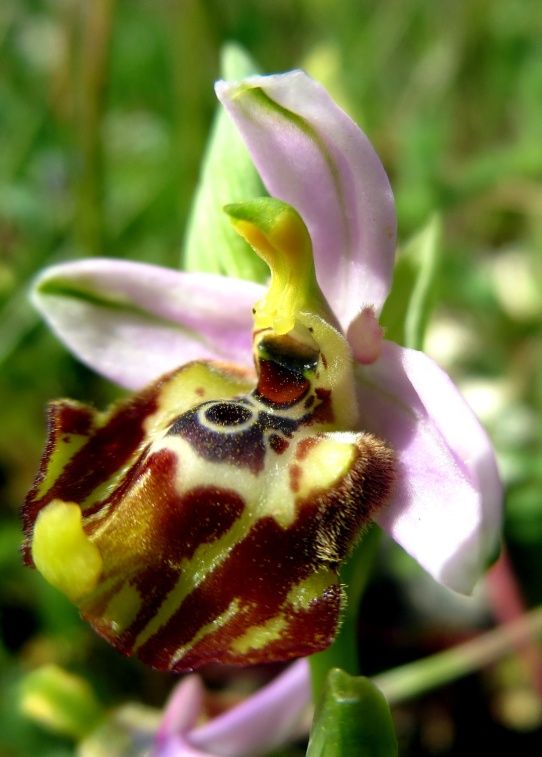 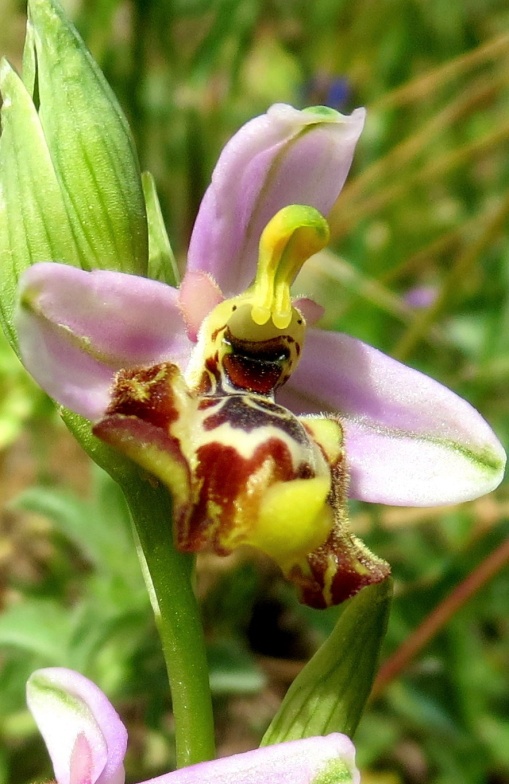 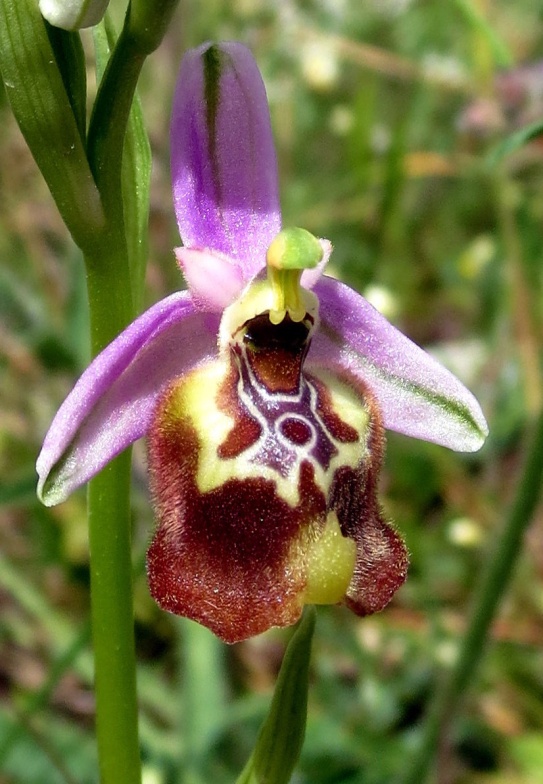 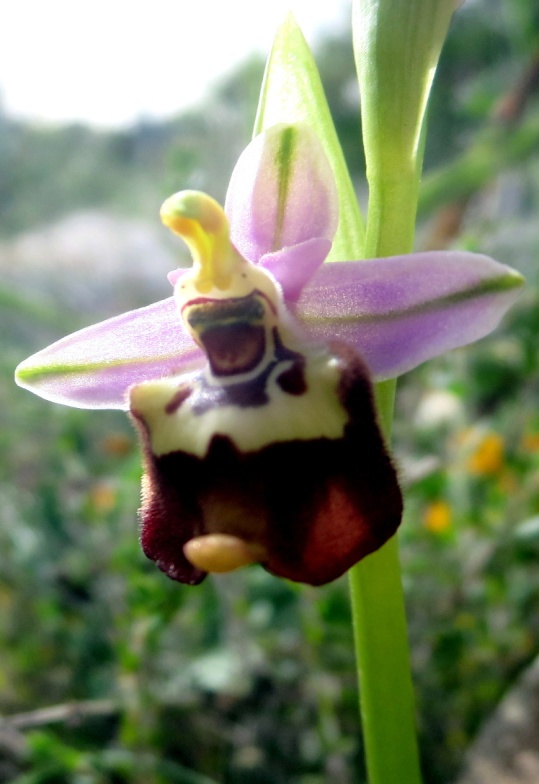 